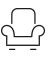 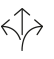 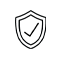 Beschlag für oben laufende Holztüren bis 100 kg, mit aufgesetzter Laufschiene. Optional mit Dämpfeinzug. Wand- oder Deckenmontage.Produkt-Highlights	Komfort	Barrierefreies Öffnen und beidseitiger Dämpfeinzug ab Türbreiten von800 mmFlexibilität	Laufschienen für Wand- und Deckenmontage mit integriertem ClipsystemSicherheit	Leistungsgarantie: 15 Jahre bei privater und 7 Jahre bei gewerblicher Nutzung auf unvergleichlich geringe Öffnungskräfte von maximal 22 NTechnische Merkmale	max. Türgewicht	100 kgmax. Türhöhe	4000 mmmax. Türbreite	3000 mmmax. Öffnungsbreite	2950 mmHöhenverstellbarkeit	+/- 4 mmDämpfung	JaGarantierte Öffnungskraft mit Dämpfung*	max. 22 N (Barrierefrei) Material Türe	HolzOberflächenfarbe sichtbare Profile	Aluminium eloxiertSystemausführungen	Wandmontage	JaDeckenmontage	JaObenlaufend	JaAnwendungsgebiet	Beanspruchung leicht / privat zugänglich	JaBeanspruchung mittel / halb öffentlich zugänglich	Ja Beanspruchung hoch / öffentlich zugänglich	JaDurchgeführte Tests	Schlösser und Baubeschläge – Beschläge für Schiebetüren und Falttüren nach EN 1527/2020– Dauer der Funktionsfähigkeit: Klasse 6 (höchste Klasse = 100’000 Zyklen)*siehe GarantieGarantie	Leistungsgarantie für alle offiziellen Hawa Junior 100 Ausführungen mit Magnet- Dämpfeinzugssystem: Garantierte Öffnungskraft der Schiebetüre von max. 22 N für 15 Jahre in privater und 7 Jahre in gewerblicher NutzungDie Leistungsgarantie hat weltweite Gültigkeit mit Ausnahme von Vertragspartnern mit Sitz/Wohnsitz in den USA und einer Verwendung der Produkte beim Endabnehmer mit Sitz/Wohnsitz in den USA.Zusätzliche Funktionsgarantie auf sämtliche Teile mit Ausnahme von Verschleissteilen: 2 JahreProduktausführungHawa Junior 100 Z bestehend aus Laufschiene (Aluminium Wandstärke 2.9 mm), Laufwerkmit Kugellagerrollen (200’000 Zyklen getestet), SoftStop oder Dämpfeinzugssystem Hawa SoftMove (2-seitig gedämpft 800 mm minimale Türbreite, max. 22 N Öffnungskraft), Zweiwegaufhängung, spielfreie BodenführungOptional:(….) Laufschine mit Distanzerweiterung +11 mm/+20 mm (….) Führungsschiene, zum Einnuten, Kunststoff(….) Clip-Blende zu Laufschiene(….) Distanzschiene für Wandmontage, 7 mm, grau (….) Bodentürstopper, mit Zentrierteil(….) Clip-Teil für Holz- und Aluminiumblende, alle 500 mm, Aluminium, gelocht (….) Hawa SoundEx zu Hawa Junior 80, mit Laufschienen-BefestigungsteilenSchnittstellen	TürblattGeschraubte Befestigung der ZweiwegaufhängungFührungsnut (H × B) 20 × 10 mm (20 × 12 mm bei Führungsschiene Kunststoff)